Nr postępowania GPK.271.2.2022	                         Nazwa „Dostawa oleju napędowego wraz z dzierżawą zbiornika”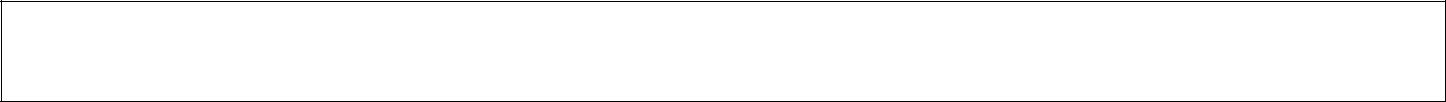 Załącznik nr 2FORMULARZ OFERTOWY WYKONAWCYDane dotyczące wykonawcyNazwa:	..........................................................................................................Siedziba:	..........................................................................................................Adres poczty elektronicznej:	.......................................................Strona internetowa:	.......................................................Numer telefonu:	……...............................................Numer faksu:	……. .............................................e-mail	.......................................................Numer REGON:	.......................................................Numer NIP:	.......................................................Dane dotyczące zamawiającegoGminne PrzedsiębiorstwoKomunalne Mełgiewul. Partyzancka 4221-007 MełgiewZobowiązania wykonawcyNawiązując do ogłoszenia na: „Dostawę oleju napędowego wraz z dzierżawą zbiornika” GPK.271.1.2022 oferujemy wykonanie przedmiotu zamówienia, zgodnie z warunkami zawartymi w specyfikacji warunków zamówienia.Cena oferty ogółem uwzględniająca /cena paliwa + miesięczna opłata za okres 12 miesięcy/:Oświadczamy, że w powyższej cenie zostały uwzględnione wszystkie koszty wykonania zamówienia, będące do przewidzenia na etapie sporządzenia oferty i realizacji przyszłego świadczenia umownego.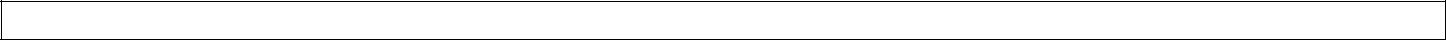 *odpowiednio skreślićOświadczenie dotyczące postanowień specyfikacji warunków zamówienia.Oświadczamy, że jesteśmy właścicielem zbiornika magazynowego na olej napędowy, posiadającego wszelkie wymagane atesty i dokumenty dozoru technicznego dopuszczające zbiornik do eksploatacji:Typ ............................Nr seryjny ............................ , rok produkcji zbiornika …………Pojemność zbiornika  ..........................Oświadczamy, że zapoznaliśmy się ze specyfikacją istotnych warunków zamówienia, nie wnosimy żadnych zastrzeżeń oraz uzyskaliśmy niezbędne informacje do przygotowania oferty.Oświadczamy, że załączone do specyfikacji istotnych warunków zamówienia wymagania stawiane wykonawcy oraz postanowienia umowy zostały przez nas zaakceptowane bez zastrzeżeń i zobowiązujemy się w przypadku wyboru naszej oferty do zawarcia umowy 
w miejscu i terminie wyznaczonym przez Zamawiającego.Oświadczamy, że uważamy się za związanych niniejszą ofertą na czas wskazany w SWZ tj. 30 dni od upływu terminu składania ofert.Oświadczamy, że wykonamy przedmiot zamówienia w terminie 12 miesięcy od dnia zawarcia umowy.Sposób zapłaty – faktury tygodniowe za pobrane paliwo płatne przelewem w terminie 10 dni od daty otrzymania poprawnie wystawionej faktury.Opłata abonamentowa – faktura VAT wystawiona do dnia 15 bieżącego miesiącapłatna w terminie 10 dni  od dnia otrzymania poprawnie wystawionej fakturynie uczestniczę(ymy) jako Wykonawca w jakiejkolwiek innej ofercie złożonej w celu udzielenie niniejszego zamówienia,8.Pełnomocnik w przypadku składania oferty wspólnejNazwisko, imię....................................................................................................Stanowisko...........................................................................................................Telefon...................................................Fax.........................................................Zakres*:do reprezentowania w postępowaniudo reprezentowania w postępowaniu i zawarcia umowy9. Oświadczamy, że : Oświadczamy, że wypełniliśmy obowiązki informacyjne przewidziane w art. 13 lub art.14 RODO wobec osób fizycznych, od których dane osobowe bezpośrednio lub pośrednio pozyskaliśmy w celu ubiegania się o udzielenie zamówienia publicznego w niniejszym postępowaniuOświadczamy, iż następujące oświadczenia lub dokumenty: ………………………………… można pobrać w formie elektronicznej, pod adresem elektronicznym: ..…………………......Oświadczamy iż zapoznaliśmy się z klauzulą informacyjną w zakresie RODO opisaną 
w SIWZ.10. Wszystkie informacje podane w powyższych oświadczeniach są aktualne i zgodne 
  z prawdą oraz zostały przedstawione z pełną świadomością konsekwencji wprowadzenia 
  zamawiającego w błąd przy przedstawieniu informacji.11. Informacje zawarte na stronach od ……. do ……… stanowią tajemnicę przedsiębiorstwa 
w rozumieniu ustawy o zwalczaniu nieuczciwej konkurencji i nie mogą być udostępniane przez Zamawiającego.12. Oferta wraz z załącznikami została złożona na ……… stronach.
13. Do formularza oferty załączam następujące dokumenty:.....................................................................................        ..................................................................................... ..................................................................................... .....................................................................................
..............................						                                                                                                                              (data)                                                                           ...................................................                                                                                 		podpis osoby uprawnionej
                                                                                                     imienna pieczątka)Nr postępowania GPK.271.2.2022	Nazwa „Dostawa oleju napędowego wraz z dzierżawą zbiornika”      cena netto........................................zł(słownie: .................................................................................................................................))należny podatek VAT według obowiązującej stawki ………. %. .........................złcena brutto........................................ zł(słownie: ................................................................................................................................)Nr postępowania GPK.271.2.2022Nr postępowania GPK.271.2.2022Nr postępowania GPK.271.2.2022Nr postępowania GPK.271.2.2022Nazwa „Dostawa oleju napędowego wraz z dzierżawą zbiornika”Nazwa „Dostawa oleju napędowego wraz z dzierżawą zbiornika”Nazwa „Dostawa oleju napędowego wraz z dzierżawą zbiornika”Nazwa „Dostawa oleju napędowego wraz z dzierżawą zbiornika”Nazwa „Dostawa oleju napędowego wraz z dzierżawą zbiornika”Załącznik nr 1Załącznik nr 1Na w/w kwotę składają się:Na w/w kwotę składają się:Na w/w kwotę składają się:Na w/w kwotę składają się:lpasortymentj.mcenahurtowajednostkowanetto zł/lna dzień12.01.2022 r.4747,00 złzwyżka/upust*zł.cenajednostkowanetto zuwzględnieniem    upustu/miesięcznyabonament nettoplanowanailość na  całyokrestrwaniaumowy/ilośćmiesięcywartośćnettozł.podatekVATzł.wartośćbruttozł.lpasortymentj.mcenahurtowajednostkowanetto zł/lna dzień12.01.2022 r.4747,00 złzwyżka/upust*zł.cenajednostkowanetto zuwzględnieniem    upustu/miesięcznyabonament nettoplanowanailość na  całyokrestrwaniaumowy/ilośćmiesięcywartośćnettozł.podatekVATzł.wartośćbruttozł.lpasortymentj.mcenahurtowajednostkowanetto zł/lna dzień12.01.2022 r.4747,00 złzwyżka/upust*zł.cenajednostkowanetto zuwzględnieniem    upustu/miesięcznyabonament nettoplanowanailość na  całyokrestrwaniaumowy/ilośćmiesięcywartośćnettozł.podatekVATzł.wartośćbruttozł.lpasortymentj.mcenahurtowajednostkowanetto zł/lna dzień12.01.2022 r.4747,00 złzwyżka/upust*zł.cenajednostkowanetto zuwzględnieniem    upustu/miesięcznyabonament nettoplanowanailość na  całyokrestrwaniaumowy/ilośćmiesięcywartośćnettozł.podatekVATzł.wartośćbruttozł.lpasortymentj.mcenahurtowajednostkowanetto zł/lna dzień12.01.2022 r.4747,00 złzwyżka/upust*zł.cenajednostkowanetto zuwzględnieniem    upustu/miesięcznyabonament nettoplanowanailość na  całyokrestrwaniaumowy/ilośćmiesięcywartośćnettozł.podatekVATzł.wartośćbruttozł.lpasortymentj.mcenahurtowajednostkowanetto zł/lna dzień12.01.2022 r.4747,00 złzwyżka/upust*zł.cenajednostkowanetto zuwzględnieniem    upustu/miesięcznyabonament nettoplanowanailość na  całyokrestrwaniaumowy/ilośćmiesięcywartośćnettozł.podatekVATzł.wartośćbruttozł.lpasortymentj.mcenahurtowajednostkowanetto zł/lna dzień12.01.2022 r.4747,00 złzwyżka/upust*zł.cenajednostkowanetto zuwzględnieniem    upustu/miesięcznyabonament nettoplanowanailość na  całyokrestrwaniaumowy/ilośćmiesięcywartośćnettozł.podatekVATzł.wartośćbruttozł.lpasortymentj.mcenahurtowajednostkowanetto zł/lna dzień12.01.2022 r.4747,00 złzwyżka/upust*zł.cenajednostkowanetto zuwzględnieniem    upustu/miesięcznyabonament nettoplanowanailość na  całyokrestrwaniaumowy/ilośćmiesięcywartośćnettozł.podatekVATzł.wartośćbruttozł.lpasortymentj.mcenahurtowajednostkowanetto zł/lna dzień12.01.2022 r.4747,00 złzwyżka/upust*zł.cenajednostkowanetto zuwzględnieniem    upustu/miesięcznyabonament nettoplanowanailość na  całyokrestrwaniaumowy/ilośćmiesięcywartośćnettozł.podatekVATzł.wartośćbruttozł.lpasortymentj.mcenahurtowajednostkowanetto zł/lna dzień12.01.2022 r.4747,00 złzwyżka/upust*zł.cenajednostkowanetto zuwzględnieniem    upustu/miesięcznyabonament nettoplanowanailość na  całyokrestrwaniaumowy/ilośćmiesięcywartośćnettozł.podatekVATzł.wartośćbruttozł.lpasortymentj.mcenahurtowajednostkowanetto zł/lna dzień12.01.2022 r.4747,00 złzwyżka/upust*zł.cenajednostkowanetto zuwzględnieniem    upustu/miesięcznyabonament nettoplanowanailość na  całyokrestrwaniaumowy/ilośćmiesięcywartośćnettozł.podatekVATzł.wartośćbruttozł.1234567910111.Olej napędowylitry35 000Miesięcznaopłatauwzględniająca2.wszystkiem-cxxxxxx122.kosztym-cxxxxxx12realizacjizadania3.OgółemxxxxxxxxxxxxxxxNr postępowania GPK.271.2.2022Nr postępowania GPK.271.2.2022Nr postępowania GPK.271.2.2022Nr postępowania GPK.271.2.2022Nazwa „Dostawa oleju napędowego wraz z dzierżawą zbiornika”Nazwa „Dostawa oleju napędowego wraz z dzierżawą zbiornika”Nazwa „Dostawa oleju napędowego wraz z dzierżawą zbiornika”Nazwa „Dostawa oleju napędowego wraz z dzierżawą zbiornika”Załącznik nr 1